Employee Retraining 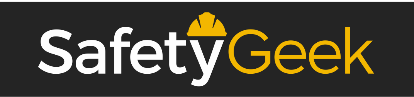 DocumentationEmployee’s Name:      Your safety and the safety of others are extremely important to us.  For this reason, we have scheduled retraining with you as a result of a:  Personal Injury		  Equipment Accident		  Traffic Violation  Vehicle Accident		  Observation Concern		  Complaintthat occurred on      .  It is our hopes that this retraining will help you to work safer and prevent a future incident that could result in a more serious and costly situation.Retraining selected is as follows:  (check and explain all that apply)	  Professional Truck Driver Course	  Video:       	  Hands-On:       	  Classroom:       	  Other:       Training was completed on:	Date:      	Trainer:      	Trainer's Signature: ____________________________________________The retraining explained above has been completed.	Employee’s Signature: ____________________________________________	Date: _______________________________